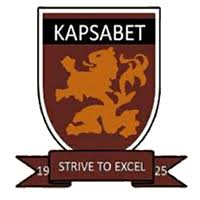 BIOLOGYFORM FOUR PARER 3TRIAL 2, 2019MARKING SCHEMEa) 												(2mks)1b- Organism with exoskeleton 4a – Has fins b)c)Arthropoda  reject  Antropoda or arthropoda. d) – They all have an exoskeleton - They all have segmented bodies- They all have jointed appendages/limbs e)Scales;a) Reject no reaction b) No effervescence /bubble formation/form formation because boiling denatured the enzymes (catalase enzyme) hence hydrogen peroxides, was not broken down into water, and oxygen gas.c) Test tube B, because crushing of the cube increased the surface area for proper enzyme (catalase) action hence a high volume of hydrogen peroxide was broken down into water and oxygen compared to the cube in test tube c  which has a small surface area expose to the hydrogen peroxide solution.d) PH, enzymes and substrate concentration contraction, enzyme inhibitors, co-enzymes and co-factors. a) -  P has one seed while R has many seeds P has a thick pericarp while R has thin P has distinct epicarp, mesocarp and endo carp while R have the three layer’s indistinct suture lines.P has a hollow seed while the seeds of are not hollow.b)    -    Specimen P – Gynoecium is monocarpous placentation basal.Specimen S – Gynoecium is syncarpous spacentation parietal Specimen V – Gynoecium is syncarpous placentation is axile/centralc)d)A plan diagram of specimen V 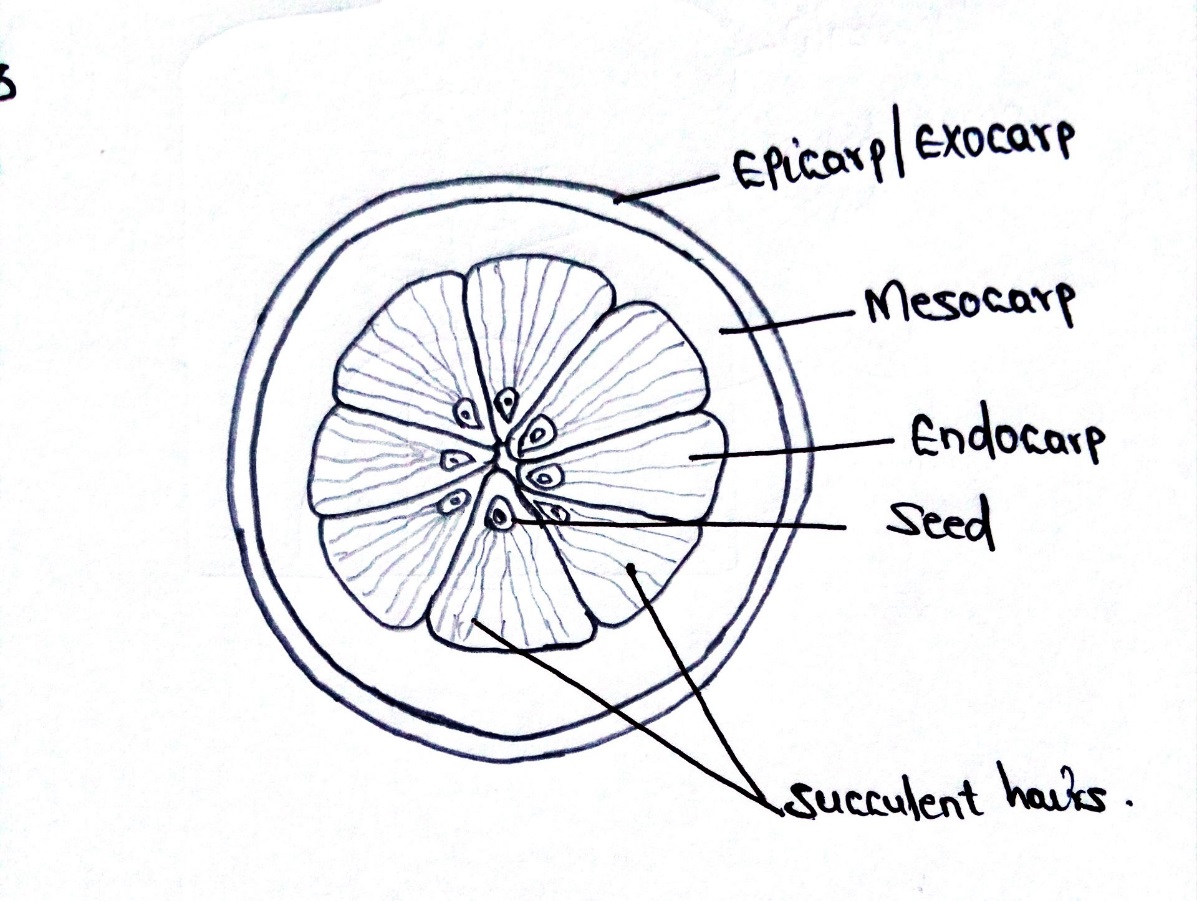 Specimen Steps followed Identity ABCDEF1a, 3a1a, 2a, 4a1b, 3b, 5b, 6b1a, 2a, 4b, 7b, 8a1a, 2a, 4b, 7a1b, 3b, 5aArachnidaPiscesChilopodaReptiliaAvesInsectaTest tube Observation A No effervescence/no bubble production /No foam production BHigh effervescence rate/high rate of bubble formation C Little effervescence/ bubble formation/little foam formation.Specimen Mode of dispersal  Adaptive features PWater Hairy mesocarp /air spaces for buoyancyQWindWing-like membranous structure/extensions RSelf by explosive mechanismHas lines of weakness/sutures SAnimalsFleshy /succulent TWindHas hair-like projections/parachute of hairs VAnimals Fleshy /succulent 